Pour les nouvelles inscriptions, une fiche de renseignements doit être remplie.Celle-ci est disponible sur le site Internet de l'accueil de loisirs ou sur place.   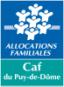 NOM ET PRÉNOM DE L’ENFANT : _______________________________________DATE DE NAISSANCE ET CLASSE : _______________________________________Cocher les cases qui correspondent à la présence de l’enfant.GARDERIE DU SOIR DE 16 h 30 – 18 h 30Dans le cas d'une inscription annuelle, n'utilisez cette fiche que pour les mercredis                  Rappel : Vous devez inscrire vos enfants au plus tard le 15 du mois précédent, ou à l’année en utilisant la fiche correspondante.Les bulletins d’inscriptions sont disponibles  à l’ALSH. Merci de remettre vos inscriptions auprès du personnel d’animation ou de les déposer dans la boite aux lettres de l’ALSH.MERCREDIS : ALSH DE 7h A 13 h  OU DE 7h à 18h30  Merci de préciser si inscription matin (M) ou journée (J) en cochant la case à côté de la date prévueAttention : Pour les mercredis, l’inscription à l’ALSH doit être accompagnée du règlement à l'ordre de « La Ligue de l'enseignement 63 ». Aucune inscription n'est prise sans règlement. Seule une absence justifiée d’un certificat médical sera remboursée. L’inscription des enfants extérieurs à la commune se fera en fonction des places disponibles.Je règle ce jour la somme de ________ €	Signature :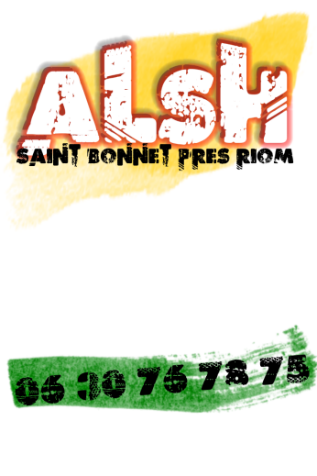 ACCUEIL DE LOISIRS DE SAINT-BONNETMERCREDIS + GARDERIE AU MOISFICHE MENSUELLE D’INSCRIPTION JUIN/JUILLET 2021À déposer dans la boîte aux lettres « ALSH » Pour le 15 MAI 2021 Au plus tard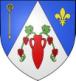 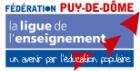 Toute absence non communiquée à l’accueil de loisirs                                     sera facturée. MECREDISDatesMECREDIS☐ 2 ☐MECREDIS☐ 9 ☐MECREDIS☐ 16 ☐MECREDIS☐ 23 ☐MECREDIS☐ 30 ☐MECREDIS  M          JTarifs Mercredi 2020 – 2021 (repas inclus)Tarifs Mercredi 2020 – 2021 (repas inclus)Tarifs Mercredi 2020 – 2021 (repas inclus)Tarifs Mercredi 2020 – 2021 (repas inclus)Tarifs Mercredi 2020 – 2021 (repas inclus)Tarifs Mercredi 2020 – 2021 (repas inclus)Quotient familiaux CAFRepas cantine(pour information car déjà inclus)Habitants communeHabitants communeRepas cantine (pour information car déjà inclus) Habitants hors communeHabitants hors communeQuotient familiaux CAFRepas cantine(pour information car déjà inclus)½ journéeJournéeRepas cantine (pour information car déjà inclus) ½ journéeJournée0 à 3001.85€3.95€6.05€2.65€5.40€8.20€301 à 7002.40€5.65€8.90€3.50€8.30€13.10€701 à 11003.05€7.85€12.65€4.30€11.05€17.80€1101 à 15003.60€8.90€14.25€5.10€12.15€19.20€1501 à 20004.10€9.25€14.40€5.85€12.65€19.40€Supérieur à 20004.15€9.35€14.55€5.90€12.75€19.60€